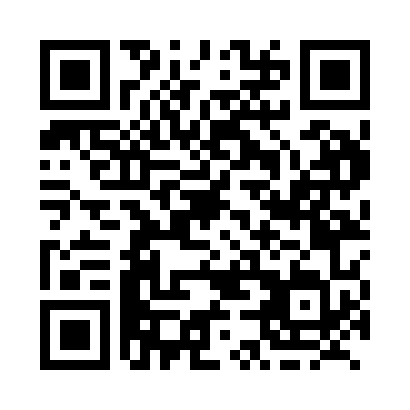 Prayer times for Osoyoos, British Columbia, CanadaMon 1 Jul 2024 - Wed 31 Jul 2024High Latitude Method: Angle Based RulePrayer Calculation Method: Islamic Society of North AmericaAsar Calculation Method: HanafiPrayer times provided by https://www.salahtimes.comDateDayFajrSunriseDhuhrAsrMaghribIsha1Mon3:004:581:026:329:0511:042Tue3:004:591:026:329:0511:043Wed3:015:001:026:329:0511:034Thu3:015:001:026:329:0411:035Fri3:025:011:036:329:0411:036Sat3:025:021:036:329:0311:037Sun3:035:031:036:319:0311:038Mon3:035:041:036:319:0211:039Tue3:045:051:036:319:0211:0210Wed3:045:051:036:319:0111:0211Thu3:055:061:046:309:0011:0212Fri3:055:071:046:308:5911:0113Sat3:065:081:046:308:5911:0114Sun3:075:101:046:298:5811:0115Mon3:075:111:046:298:5711:0016Tue3:085:121:046:288:5611:0017Wed3:085:131:046:288:5510:5918Thu3:095:141:046:278:5410:5919Fri3:105:151:046:278:5310:5820Sat3:115:161:046:268:5210:5721Sun3:135:171:046:258:5110:5522Mon3:155:191:046:258:4910:5323Tue3:175:201:046:248:4810:5024Wed3:195:211:046:238:4710:4825Thu3:225:221:046:238:4610:4626Fri3:245:241:046:228:4410:4427Sat3:265:251:046:218:4310:4128Sun3:295:261:046:208:4210:3929Mon3:315:281:046:198:4010:3730Tue3:335:291:046:198:3910:3431Wed3:355:301:046:188:3710:32